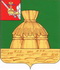 АДМИНИСТРАЦИЯ НИКОЛЬСКОГО МУНИЦИПАЛЬНОГО РАЙОНАПОСТАНОВЛЕНИЕг. Никольск	В соответствии с п.6 ч.1, ч.1, ч.4 ст. 14 Федерального закона от 06 октября 2003 года № 131-ФЗ «Об общих принципах организации местного самоуправления в Российской Федерации», ст. 14 Жилищного кодекса РФ, ст.7 закона Вологодской области от 29.06,2005 № 1306-0З «О порядке определения размера дохода и стоимости имущества в целях признания граждан малоимущими и предоставления им по договорам социального найма жилых помещений муниципального жилищного фонда», руководствуясь п. «в» ч.1 ст.33 Устава Никольского муниципального района, администрация Никольского муниципального районаПОСТАНОВЛЯЕТ:	1. Установить на территориях сельских поселений, входящих в состав Никольского муниципального района расчетный показатель рыночной стоимости приобретения жилья по норме предоставления жилья по договорам социального найма на 2021 год исходя из нормы предоставления жилого помещения по договору социального найма 12,5 кв.м., на одного человека, количества членов семьи и средней стоимости 1 кв. м, типового жилья в размере 28938,00 руб.	2. Настоящее постановление вступает в силу после его официального опубликования в районной газете «Авангард», подлежит размещению на официальном сайте администрации Никольского муниципального района в информационно-телекоммуникационной сети «Интернет» и распространяется на правоотношения, возникшие с 01 января 2021 года.Руководитель  администрацииНикольского муниципального района                                                                           А.Н. Баданина12.03.2021 года                                      № 152                                 